Začátek jednání: 	17:35 hod.Konec jednání: 	18:55 hod.Místo jednání: 	budova KD v Lipové Přítomní členové zastupitelstva: 	pp. Petr Hošťálek, Rostislav Filip, Zdeněk Zámečník, Petr Navrátil, Libor Symerský, Milan Sivera, Bc. Stanislav ZámorskýOmluveni:  Ing. Vilma Hašlová, Mgr. Miroslava Pilařová Hosté: dle prezenční listinyPřítomno 7 členů zastupitelstva obce  - zastupitelstvo usnášeníschopné.Program zasedání:  1/    Zahájení  2/    Určení zapisovatele a ověřovatelů   3/    Schválení programu zasedání zastupitelstva obce  4/    Kontrola usnesení z minulého zasedání  5/    Rozpočtové opatření č.2  6/    Přezkoumání hospodaření obce Lipová za rok 2020  7/    Závěrečný účet obce Lipová za rok 2020  8/    Roční účetní závěrka obce Lipová za rok 2020  9/    Smlouva o zřízení věcného břemene 10/   Žádost o odprodej plynového zařízení 11/   Dohoda o umístění stavby 12/   Smlouva o smlouvě budoucí o zřízení věcného břemene a dohody o umístění stavby č. 01 13/   Různé – co s budovou čp.22, obecní sad…..Zahájení Starosta obce jako předsedající uvítal přítomné a zahájil jednání zastupitelstva obce. Určení zapisovatele a ověřovatelů       Zapisovatelem určen p. Alena Odvršová a ověřovateli p. Rostislav Filip a Bc. Stanislav Zámorský       Návrh usnesení č. 1: Zastupitelstvo obce schvaluje zapisovatelem p. Alenu Odvršovou a ověřovatele                                             zápisu p. Rostislava Filipa a Bc. Stanislava Zámorského        Výsledek hlasování:               	pro: 7	proti: 0	zdržel se: 0        Usnesení č. 1 bylo schváleno.Schválení programu zasedání zastupitelstva obce       Návrh usnesení č. 2:	Zastupitelstvo obce schvaluje program zasedání dle pozvánky.          Výsledek hlasování:	                     pro: 7    proti: 0   zdržel se: 0       Usnesení č. 2 bylo schváleno.        Následně bylo hlasováno o celém programu         Návrh usnesení č. 3:                Zastupitelstvo obce schvaluje program zasedání zastupitelstva obce.         Výsledek hlasování:                       pro: 7    proti:      zdržel se: 0        Usnesení č. 3 bylo schváleno.Kontrola usnesení z minulého zasedání         Bez námitek.        Návrh usnesení č.4:                Zastupitelstvo obce schvaluje zápis ze zasedání zastupitelstva obce ze dne               11.2.2021 bez námitek.         Výsledek hlasování:	                     pro: 7    proti: 0    zdržel se: 0        Usnesení č. 4 bylo schváleno.Rozpočtové opatření č.2Předsedající přečetl návrh rozpočtového opatření č.2 s komentářem.        Návrh usnesení č.5:                Zastupitelstvo obce schvaluje rozpočtové opatření č.2 v předneseném znění.       Výsledek hlasování:	                     pro: 7    proti: 0    zdržel se: 0       Usnesení č. 5 bylo schváleno.Audit 2019 – Přezkoumání hospodaření obce Lipová za rok 2020Předsedající přečetl Zprávu o přezkoumání hospodaření obce Lipová za rok 2020 provedenou Krajským úřadem Olomouckého kraje, oddělením kontroly.      ZO bere na vědomí.   Závěrečný účet obce Lipová za rok 2020Zastupitelstvo obce Lipová po zveřejnění dle zákona číslo 250/2000 , § 17  p r o j e d n a l o   Závěrečný účet obce Lipová za období od  1.1.2020 do 31.12.2020  a  s c h v a l u j e    h o  s  vyjádřením souhlasu s celoročním hospodařením, a to bez výhrad. Zastupitelstvo obce Lipová po projednání   s c h v a l u j e  výsledek hospodaření  obce Lipová účetního roku 2020.Po skončení kalendářního roku se údaje o ročním hospodaření územního samosprávního celku souhrnně zpracovávají do závěrečného účtu. V závěrečném účtu jsou obsaženy údaje o plnění rozpočtové skladby    a o dalších finančních operací v tak podrobném členění a obsahu, aby bylo možné zhodnotit finanční     hospodaření ÚSC.             Návrh závěrečného účtu obce Lipová  byl zveřejněn na úřední desce OÚ a na elektronické úřední desce                www.stránek obce dne  16.2. – 29.3.2021. Připomínky mohli občané uplatnit buď písemně  nebo ústně               na   zasedání  ZO. Součástí závěrečného účtu je Zpráva o výsledku přezkoumání hospodaření obce               Lipová za rok 2020  zpracovaná KÚ Olomouckého kraje.             Návrh usnesení č. 6:     Zastupitelstvo obce schvaluje Závěrečný účet obce Lipová za rok 2020  a to                                                     bez výhrad.              Výsledek hlasování:                 	pro: 7	proti: 0	zdržel se: 0             Usnesení č. 6 bylo schváleno.      Roční účetní závěrka obce Lipová za rok 2020         Zastupitelstvo obce Lipová  po projednání   s c h v a l u j e   Účetní závěrku  obce Lipová                  sestavenou ke  dni 31.12.2020   na základě předložených dokladů bez připomínek. Součástí účetní          závěrky je výkaz Rozvaha, FIN, Výkaz zisku a ztráty,  Příloha, Zpráva o výsledku přezkoumání,         Vypořádání dotací r. 2020.       Významné dokumenty k závěrečnému účtu jsou využitelné i při posuzování věrného a poctivého            obrazu účetní závěrky obce a naopak údaje z účetní závěrky jsou využitelné pro posouzení           hospodaření obce.          Zastupitelé si pro schválení účetní závěrky nevyžádali další dokumenty ve vztahu k účetní závěrce.                       Informace o schválení účetní závěrky se předává CSÚIS pomocí zaslání výkazů „Informace o                schválení  nebo neschválení účetní závěrky. Sestavuje se protokol o schválení účetní závěrky.               Návrh usnesení č. 7:     Zastupitelstvo obce schvaluje Roční účetní závěrku obce Lipová za rok 2020.                Výsledek hlasování:	     pro:  7   proti: 0    zdržel se: 0               Usnesení č.7 bylo schváleno.        Smlouva o zřízení věcného břemene          Předsedající přečetl návrh Smlouvy o zřízení věcného břemene mezi obcí Lipová a firmou GasNet         Brno spočívající v právu zřídit a provozovat na služebném pozemku plynárenské zařízení, právo          vstupovat a vjíždět na služebný pozemek v souvislosti se zřízením, stavebními úpravami, opravami,         provozováním a odstraněním plynárenského zařízení.        Zastupitelstvo obce doporučuje oslovit všechny operátory, zda by nebylo vhodné položit do výkopů          kabely.               Návrh usnesení č. 8:     Zastupitelstvo obce schvaluje Smlouvu o zřízení věcného břemene mezi obcí                                                      Lipová a firmou GasNet Brno.                Výsledek hlasování:	     pro: 7   proti: 0    zdržel se: 0               Usnesení č. 8 bylo schváleno.10.         Žádost o odprodej plynového zařízení              Předsedající přečetl návrh žádosti p. Jiřího Hošťálka o odprodej plynového zařízení.        Návrh usnesení č. 9:     Zastupitelstvo obce schvaluje žádost pana Jiřího Hošťálka o odprodej plynového                                             zařízení a zároveň pověřuje Mgr. Pilařovou sestavením Kupní smlouvy, starostu                                            obce p. Hošťálka pověřuje jednáním o odkupu plynového zařízení a zároveň                                             pověřuje p. Rostislava Filipa a Bc. Stanislava Zámorského podpisem Kupní                                            smlouvy.        Výsledek hlasování:                           pro:  7           proti:   0           zdržel se:   0        Usnesení č. 9 bylo schváleno. Dohoda o umístění stavbyPředsedající  přečetl  návrh dohody o umístění stavby na parc. č. 104 a 86 v k.ú. Lipová u Přerova týkající se hlavního domovního vedení na nemovitosti – kaple. Práce na dotčené nemovitosti budou spočívat zejména v montážních pracích.              Návrh usnesení č. 10 :    Zastupitelstvo obce schvaluje Dohodu o umístění stavby č. 04 kaple tak, jak                                                         bylo předneseno předsedajícím.                 Výsledek hlasování:                           pro:  7           proti:   0           zdržel se:   0               Usnesení č.10 bylo schváleno.Smlouva o smlouvě budoucí o zřízení věcného břemene a dohody o umístění stavby č. 01tento bod odročen na příští zasedání ZO.              ZO Lipová bere na vědomí.   RůznéBudova čp.22 Informace o Licenční smlouvě s firmou OSA PrahaVypouštění ovcí do ohrad koncem dubnaOdstranění stavby manželů Doupovcových do konce listopadu 2021Kontejnery na bioodpad již od soboty 3.4.Pálení chrastí v CihelněUlička u Kubíkového       Závěr       Předsedající poděkoval za účast na zasedání a ve 18:55 jednání ukončil.Předsedající se ke každému bodu zasedání dotazoval členů zastupitelstva obce  i všech zúčastněných na jejich připomínky k jednotlivým bodům.       Zapisovatel:    Alena Odvršová                  	………………..       Ověřovatelé:    Bc.Stanislav Zámorský                …………………                               Rostislav Filip       		…………………        Lipová  30.3.2021                                                                                                                                        Petr Hošťálek,starosta obce         Originál vč. podpisů a příloh k nahlédnutí v kanceláři OÚ.   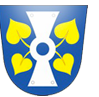 Zápis ze zasedání zastupitelstva obce Lipováze dne 29.3.2021